					ПРЕСС-РЕЛИЗ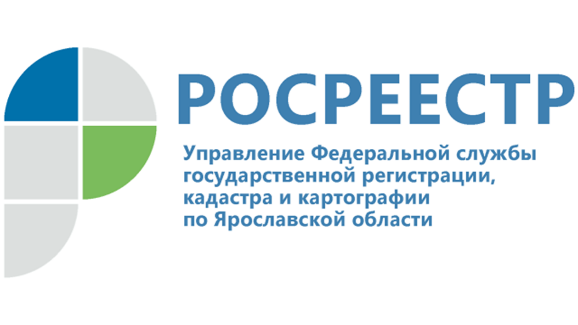 ЯРОСЛАВСКИЙ РОСРЕЕСТР ПРОВЕЛ «ОТКРЫТЫЙ ДИАЛОГ» С КАДАСТРОВЫМИ ИНЖЕНЕРАМИВ январе в режиме ВКС в Управлении Росреестра по Ярославской области состоялся первый в текущем году «открытый диалог» с кадастровыми инженерами, осуществляющими свою деятельность на территории региона.В рамках подготовки к мероприятию участниками были представлены вопросы, вызывающие у них наибольший интерес, возникающие при подготовке документов для осуществления учетно-регистрационных действий.В ходе «открытого диалога» рассмотрены актуальные на сегодняшний день вопросы реализации на территории Ярославской области Федерального закона от 05.04.2021 № 79-ФЗ "О внесении изменений в отдельные законодательные акты Российской Федерации", который внес изменения в ряд нормативно-правовых актов, регулирующих отношения, связанные с таким видом имущества, как гаражи: создание, оформление прав на них и земельные участки под ними, а также легализация уже существующих гаражей. Управление обратило внимание участников на ошибки, допускаемые при подготовке межевых и технических планов.«Учтивая важность вносимых в Единый государственный реестр сведений, для качественного оказания государственных услуг в первую очередь необходимо четко следовать нормам действующего законодательства при подготовке межевых и технических планов. Кроме того, очень важно установить стабильное взаимодействие между Управлением и кадастровыми инженерами, что положительно отразиться на оказываемых государственных услугах, поскольку позволит избежать принятия решений о приостановлении по итогам рассмотрения заявлений о государственном кадастровом учете и (или) государственной регистрации прав на недвижимое имущество» - подчеркнула ведущий специалист- эксперт отдела государственной регистрации недвижимости Управления Мария Иванова.Климовская Вера, кадастровый инженер: «Такие рабочие встречи несомненно важны для нас, особенно в условиях быстро меняющего законодательства. Это позволяет оперативно реагировать на нововведения, что в свою очередь способствует качественному выполнению кадастровых работ». Контакты для СМИ:Воронцова Лариса,Пресс-служба Управления Росреестра по Ярославской области+7 (4852) 30 18 19, 73 98 54, pr.yarufrs@r76.rosreestr.ruhttps://rosreestr.gov.ru/150999, г. Ярославль, пр-т Толбухина, д. 64а